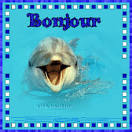     Jeudi 18 juinTemps 1 : Etude du code Dictée de mots outils : même – encore – déjà – ici – sous - tardAujourd’hui, tu vas apprendre ces deux mots : 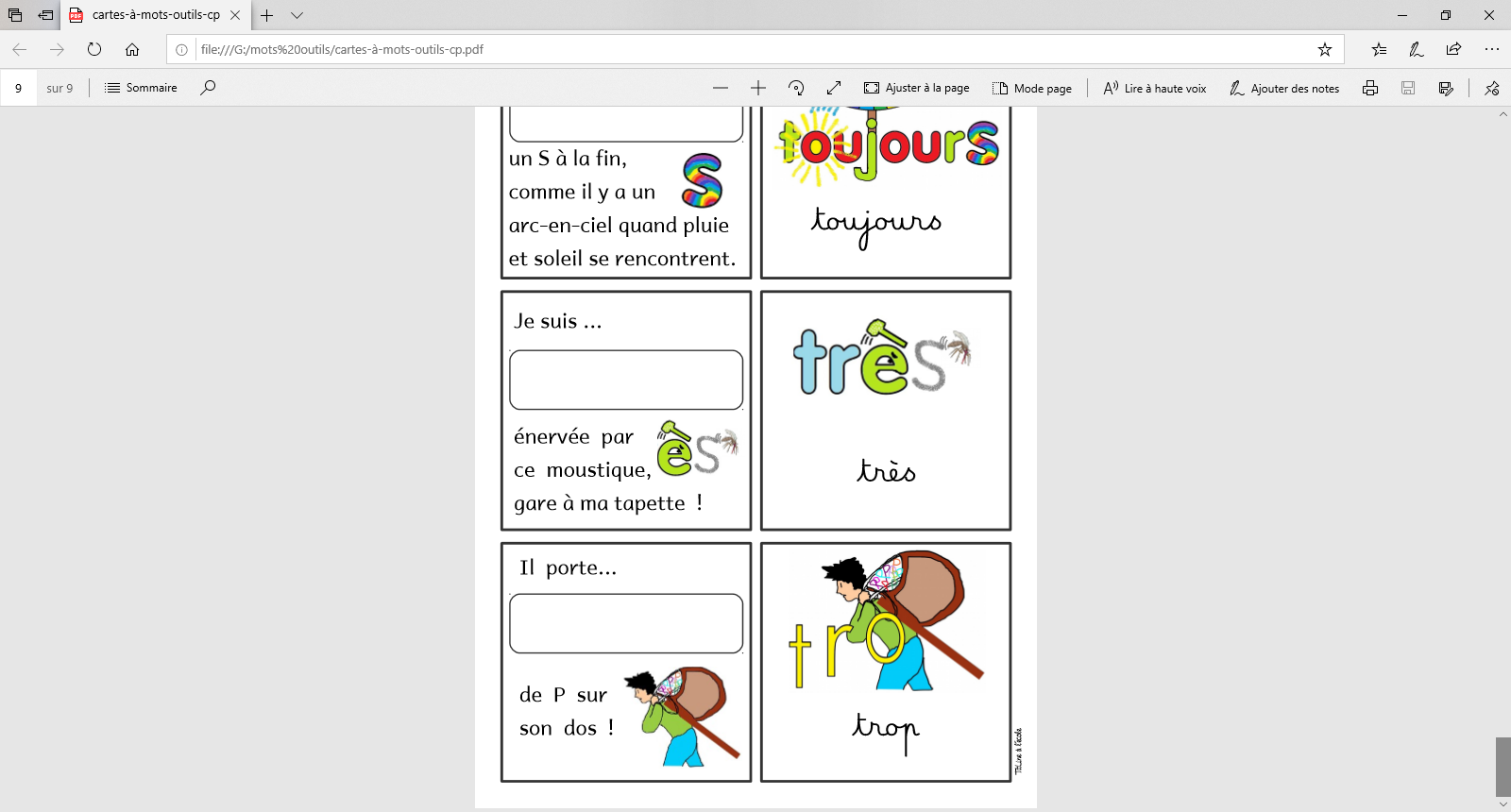 Lis les mots suivants, quel son se répète ?As-tu trouvé ? C’est le son eill.Peux-tu trouver d’autres mots avec ce son ?  une oreille, un oreiller, le sommeil, un orteil…As-tu remarqué que le son eil s’écrit eil avec des noms masculins (un réveil, un soleil) et il s’écrit eille avec les mots féminins (une abeille, une bouteille) ?Ecris le son eil  et eille sur ton ardoise. Tu ne dois pas lever ton crayon ou feutre, sauf  	pour ajouter le point du « i » à la fin.Lis  ensuite les mots suivants :une oreille – un conseil – un appareil – un orteil –une merveille – 	merveilleux – pareil – vieillir – meilleur - surveillerSépare les mots et recopie la phrase correctement :Lesoleilmeréveille.Temps 2 Mathématiques  Calcul mental“Ajouter un nombre inférieur à 5 à un nombre à 2 chiffres sans changer de dizaine” Calcule à l’oral :  34+1 / 23+3 /  52+2 /  32+4 /  14+5  / 44+3Essaie de ne pas utiliser d’outil pour cet exercice. Tu  mets le plus grand dans la tête et tu ajoutes le plus petit, avec les doigts ou de tête, le plus rapidement possible. Ouvre le fichier p.130-unité 104 et écris le résultat dans les cases :réponses	Nombres et Calcul Voici quelques liens vers des vidéos qui appuient toutes l’apprentissage des nombres jusqu’à 99. Je vous laisse choisir d’en visionner une ou plusieurs avant de travailler dans le fichier. J’ai déjà mis le premier lien dans une séance précédente mais il peut être utile de regarder à nouveau certaines explications afin de s’en imprégner davantage.Pour comprendre la construction des nombres :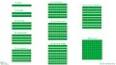 Pour mémoriser le noms des dizaines 70/80/90https:// www.youtube.com/watch?v=T8VSAIa4L40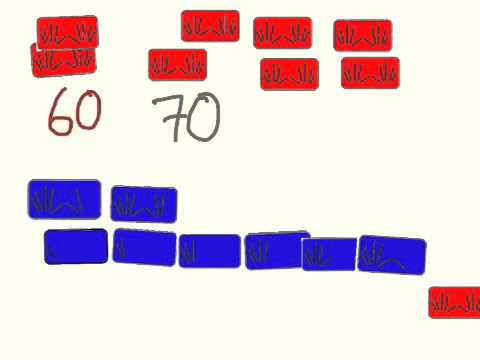 https://www.google.com/url?sa=t&rct=j&q=&esrc=s&source=web&cd=&cad=rja&uact=8&ved=2ahUKEwiyyMjxxP7pAhWQxoUKHYUOC0MQuAIwAHoECAEQBA&url=https%3A%2F%2Flesfondamentaux.reseau-canope.fr%2Fvideo%2Fnombres-de-80-a-99.html&usg=AOvVaw0G0sWkiNAn26WuPcJwFh_v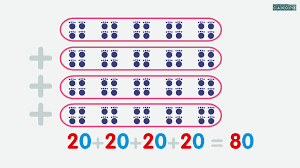 Pour s’entrainer sur les nombres de 80 à 89https://www.google.com/url?sa=t&rct=j&q=&esrc=s&source=web&cd=&cad=rja&uact=8&ved=2ahUKEwiyyMjxxP7pAhWQxoUKHYUOC0MQtwIwDnoECAUQAQ&url=https%3A%2F%2Fwww.youtube.com%2Fwatch%3Fv%3Ddhmx2vP2olI&usg=AOvVaw25Fe5mkb4ThkE1UpPaPvOeDes jeux et des exercices autocorrectifs pour s’entrainer  encore sur les familles 70, 80 et 90https://www.clicmaclasse.fr/les-nombres-60-a-79/https://www.clicmaclasse.fr/les-nombres-80-a-99/Ouvre maintenant le fichier p.130-unité 104exercice 1 :Observe le dessin et raconte l’histoire : ça se passe chez un jardinier ou un fleuriste. Il a regroupé ses fleurs en barquettes de 20 fleurs (on aperçoit les 2 paquets de 10 côte à côte). Tu vois qu’il y a 4 paquets de 20, 4 fois 20.On dit “quatre-vingts”. Si tu compte les paquets de 10, les dizaines, tu vois qu’il y en a 8. Quatre-vingt s’écrit donc 80Regarde et lis les nombres de la famille 80Le travail qui suit permet de décomposer le nombre “80” .Compte les fleurs de 20 en 20, puis de 10 en 10.Ensuite complète la bande numérique.exercice 2 et 3 : Tu as déjà fait ce genre d’exercice plusieurs fois. Utilise le matériel cartonné (dizaines et unités si besoin). exercice 4 : Dans cet exercice, tu  vas compter de 5 en 5, c’est à dire faire +5 à chaque fois.Imagine que tu rajoutes à chaque fois une main entière.0 - 5 – 10 – 15 – 20 – 25 – 30 …Remarque :Quand on compte de 5 en 5 en partant de 0, tous les nombres finissent par 0 ou 5.Avant de commencer l’exercice 4, tu peux prendre le tableau des nombres et  compter de 5 en 5, à partir de 0, jusqu’à 85 au moins.Tu peux ensuite écrire les nombres manquants à leur bonne place.Ecriture des nombres : Commence par lire le nombre en chiffres. Montre les mots dont tu vas avoir besoin. Ensuite, recopie les mots. ATTENTION, rappelle-toi bien que tu dois mettre un trait d’union entre chaque mot…Temps 3  Lecture compréhension épisode 7-suiteRaconte à un adulte ce dont tu te rappelles dans l’épisode 7.Relis le texte à la page 116.Souligne dans le texte les paroles de Papy en bleu et les paroles de Gaufrette en jaune.Tu peux lire avec un adulte. Tu lis la partie du narrateur et les paroles de Gaufrette et l’adulte lit les paroles de Papy et ensuite vous inversez les rôles.Fais maintenant les exercices 5, 6 et 7 page 117.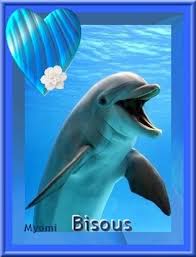 		C’est fini pour aujourd’hui, à demain et…un réveil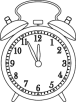 le soleil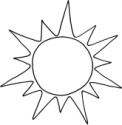 une abeille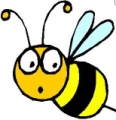 une bouteille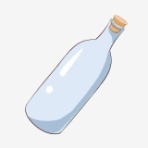 du80